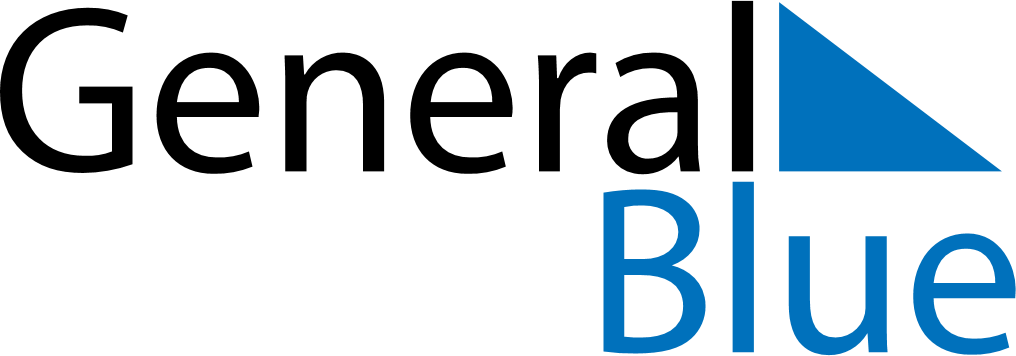 January 2021January 2021January 2021UgandaUgandaMONTUEWEDTHUFRISATSUN123New Year’s Day45678910111213141516171819202122232425262728293031Liberation Day